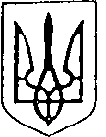 УКРАЇНАБільшівцівська селищна радаV сесія VIІI скликання (друге пленарне засідання)РІШЕННЯвід 06 червня 2021 року                                                                   смт. Більшівці№ 1022Про затвердження переліку та умовпродажу права оренди земельних ділянок на земельних торгах у формі аукціонуЗ метою забезпечення ефективного використання селищного земельного фонду в ринкових умовах та залучення додаткових коштів до селищного бюджету, відповідно до рішення селищної ради №795 від 20 квітня 2021 року «Про затвердження переліку земельних ділянок призначених для продажу права оренди на земельних торгах у формі аукціону окремими лотами, надання дозволів на розробку проектів землеустрою та агрохімічних паспортів земельних ділянок» та статей 12, 83, 93, 116, 124, 127, 127, 134-139 Земельного кодексу України, Законів України «Про оренду землі» та «Про державну реєстрацію речових прав на нерухоме майно та їх обтяжень», керуючись пункту 34 статті 26 Закону України «Про місцеве самоврядування в Україні», Більшівцівська селищна рада вирішила:  1.  Затвердити проекти землеустрою щодо відведення земельних ділянок з метою зміни їх цільового призначення, що знаходяться на території Більшівцівської селищної ради для продажу права оренди на земельних торгах у формі аукціону окремими лотами, згідно з  додатком 1.2. Затвердити перелік земельних ділянок право оренди на які підлягає продажу на земельних торгах у формі аукціону окремими лотами, згідно з додатком 2.3. Встановити гарантійний внесок у розмірі 5% (п’ять) відсотків від стартової ціни продажу.4. Встановити крок земельних торгів з продажу прав оренди на земельні ділянки у розмірі 0,5 (нуль цілих п’ять десятих) відсотка стартової плати за користування земельною ділянкою.5. Уповноважити селищного голову Василя Павловича Саноцького на підписання договорів оренди земельних ділянок права оренди на які будуть продані на земельних торгах від імені селищної ради. 6. За результатами земельних торгів переможцем підписується протокол земельних торгів, на підставі якого укладається договір оренди земельної ділянки безпосередньо в день проведення торгів щодо кожного лоту.7. Плата за користування земельними ділянками, права користування якими буде набуто на земельних торгах, підлягатиме сплаті переможцем не пізніше трьох банківських днів з дня укладання договору оренди землі.8. Забезпечити оформлення договору оренди земельної ділянки з переможцями аукціону за ціною та на умовах, які зазначені в додатках 3 до цього рішення. 9. Контроль за виконанням даного рішення покласти на постійну комісію з питань житлово-комунального господарства, комунальної власності, містобудування, будівництва, земельних відносин та охорони природи.            Селищний голова                                                   Василь СаноцькийДодаток 1                                                                                                    до рішення V сесії VIІI скликання                                                                                                                 (друге пленарне засідання)Більшівцівської селищної ради                                                                                                            від 6 червня 2021 року № 1022ПЕРЕЛІКземельних ділянок   сільськогосподарського призначення по Більшівцівській селищній раді, призначених для продажу права оренди на земельних торгах            Селищний голова                                                   Василь СаноцькийДодаток 2                                                                                                    до рішення V сесії VIІI скликання                                                                                                                 (друге пленарне засідання)Більшівцівської селищної ради                                                                                                           від 6 червня 2021 року № 1022ПЕРЕЛІКземельних ділянок право оренди на які підлягає продажу на земельних торгах у формі аукціону окремими лотами            Селищний голова                                                   Василь СаноцькийДодаток 3                                                                                                    до рішення V сесії VIІI скликання                                                                                                                 (друге пленарне засідання)Більшівцівської селищної ради                                                                                                            від 6 червня 2021 року № 1022УМОВИ ПРОДАЖУ права оренди земельної ділянки2621282400:04:001:020012. Право на земельну ділянку, набуте за результатами проведення земельних торгів у формі аукціону підлягає державній реєстрації в порядку, визначеному чинним законодавством.13. Гарантійний внесок, сплачений переможцем земельних торгів у формі аукціону до їх проведення, зараховується до річної орендної плати за перший рік користування земельною ділянкою, встановленою за результатами аукціону.14. Річна орендна плата за перший рік користування земельною ділянкою, визначена за результатами земельних торгів, підлягає сплаті переможцем земельних торгів не пізніше трьох банківських днів з дня укладення відповідного договору оренди земельної ділянки.15. У випадку несплати у встановлений законодавством строк коштів за договором оренди земельної ділянки результати земельних торгів можуть бути анульовані. При цьому гарантійний внесок переможцю земельних торгів не повертається.16. Право користування земельною ділянкою може бути припинено відповідно до статей 141, 143 Земельного кодексу України.17. Переможцю земельних торгів відшкодувати винагороду Виконавцю земельних торгів та витрати, що були понесені на підготовку лоту.18. Розмір орендної плати встановлений за результатами аукціону не може переглядатися у бік зменшення.19. Зобов’язати переможця земельних торгів замовити агрохімічний паспорт орендованої земельної ділянки через 34 (тридцять чотири) місяці від моменту державної реєстрації права оренди земельної ділянки та надати орендодавцю для перевірки збереження родючості ґрунтів. Актуальний агрохімічний паспорт земельної ділянки має бути поданий для перевірки не пізніше 36 (тридцяти шести) місяців від моменту державної реєстрації права оренди земельної ділянки. В подальшому процедура повторюватиметься кожні 3 (три) роки, які відраховуватимуться з моменту подання актуального агрохімічного паспорту земельної ділянки.20. Забезпечити використання земельної ділянки за цільовим призначенням.            Селищний голова                                                   Василь Саноцький№п/пМісце розташування земельної ділянкиОрієнтовна площа земельної ділянки, гаФункціональне призначення1.Більшівцівська селищна рада кадастровий номер2621282400:04:001:02001,4638землі сільськогосподарського призначення2.Більшівцівська селищна рада кадастровий номер2621282400:04:005:05088,0166землі сільськогосподарського призначення3.Більшівцівська селищна рада кадастровий номер2621282400:04:004:09760,4157землі сільськогосподарського призначення4.Більшівцівська селищна рада кадастровий номер2621282400:04:004:09772,1349землі сільськогосподарського призначення5.Більшівцівська селищна рада кадастровий номер2621282400:04:004:09781,1180землі сільськогосподарського призначення6.Більшівцівська селищна рада кадастровий номер2621282400:04:003:06131,7604землі сільськогосподарського призначення7.Більшівцівська селищна рада кадастровий номер2621282400:04:003:06145,2346землі сільськогосподарського призначення8.Більшівцівська селищна рада кадастровий номер2621282400:04:003:06152,6172землі сільськогосподарського призначення9.Більшівцівська селищна рада кадастровий номер2621282400:04:002:015624,6988землі сільськогосподарського призначення10.Більшівцівська селищна рада кадастровий номер2621285800:04:001:09696,8600землі сільськогосподарського призначенняп/пМісце розташуванняЦільове призначення земельної ділянки(код КВЦПЗ)Площа, гаКадастровий номерСтрок оренди1Більшівцівська селищна рада Для ведення товарного сільськогосподарського виробництва (01.01)1,46382621282400:04:001:02007 років2Більшівцівська селищна радаДля ведення товарного сільськогосподарського виробництва (01.01)8,01662621282400:04:005:05087 років3Більшівцівська селищна радаДля ведення товарного сільськогосподарського виробництва (01.01)0,41572621282400:04:004:09767 років4Більшівцівська селищна радаДля ведення товарного сільськогосподарського виробництва (01.01)2,13492621282400:04:004:09777 років5Більшівцівська селищна радаДля ведення товарного сільськогосподарського виробництва (01.01)1,11802621282400:04:004:09787 років6Більшівцівська селищна радаДля ведення товарного сільськогосподарського виробництва (01.01)1,76042621282400:04:003:06137 років7Більшівцівська селищна радаДля ведення товарного сільськогосподарського виробництва (01.01)5,23462621282400:04:003:06147 років8Більшівцівська селищна радаДля ведення товарного сільськогосподарського виробництва (01.01)2,61722621282400:04:003:06157 років9Більшівцівська селищна радаДля ведення товарного сільськогосподарського виробництва (01.01)24,69882621282400:04:002:01567 років10Більшівцівська селищна радаДля ведення товарного сільськогосподарського виробництва (01.01)6,86002621285800:04:001:09697 років1Місцезнаходження земельної ділянкиБільшівцівська селищна рада2Площа земельної ділянки, га1,46383Кадастровий номер2621282400:04:001:02004Категорія земельЗемлі сільськогосподарського призначення5Цільове призначення01.01 Для ведення товарного сільськогосподарського виробництва6Умови відведення земельної ділянкиОренда7Строк оренди7 років8Нормативна грошова оцінка земельної ділянки, грн12929,749Стартова плата за користування земельною ділянкою складає 12% (дванадцять) від нормативної грошової оцінки, грн10Крок аукціону з продажу права оренди становить 0,5% від стартової плати за користування земельною ділянкою, грн11Гарантійний внесок становить, грн